Minutes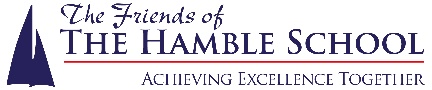 Friends of The Hamble School meeting 16th September 2019Attendees:   Alison Holland, Deb Thompson,Amy Crotty,Helen Crotty and Sarah ValleleyApologies:,Marie C-M, Sue Boardman,Debbie Sinclair, Julie Hardy, Wendy Challice, Michelle London, Pip Moore and Kay WorthyApproval of Last Meeting Minutes Minutes all approved. Matters ArisingNew secretary still required.Financial ReportNo Financial reportCurrent Funding RequestNo funding requests.Items of Business  Fireworks 2019 – Amy and Alison had a meeting with John from Wave 105 on 06.09.19 at RVCP. They have agreed to support our event and are providing DJ Tony Shepherd to host the evening.We are paying £250 for the hire of Tony, Wave are contributing the rest and Wave will advertise the event on the radio and social media. We have to ensure the Wave logo is on all our advertising.John from Wave hopes this will be the start of an annual community link for the radio station. Amy is to organise a production schedule for Tony to work from during the evening.Tickets are printed 5000 adults, 3500 children, 1200 car parking. Tickets will be distributed to sellers on Friday 20th September and be on sale that day. On Saturday 2nd November ticket runners will be needed.Performers are needed for the evening from 6pm to 7.30pm. Sarah to look into students from Dance and Music to help with this.Deb to ask Itchen College for help with performers from their Musical Theatre group. Performances to be in 15 mins slots.Bernie – Whiteley PA systems will be asked to provide the sound equipment for the evening. He will also be asked to make any safety announcements after the fireworks has finished.A stage quote is still pending.Costco has enquired about a stand at the event, Amy will look into that further.A German sausage food stand has asked to attend we agreed a £200 fee.Catering- we have confirmed- S and J, Hot and Tasty, Coffee cruiser, Waffaholic, German Sausage stand. Deb is to email Sonia Davidson for name of Pizza van and also ask for our banners to be put up at the Pumpkin festival.Sweet stall still needed. We agreed to do our own, buy sweets from Makro and bag them up ready to sell as 50p mix ups. Deb suggested donations for cakes for the volunteers. It was decided we would buy from Costco, Deb to ask Bev Angel to get cakes and cups from Costco.Volunteers- Nicky at RVCP has had 17 respond. School volunteers needed. Sarah is to announce date and request volunteers., in briefing on Wednesday 18th. Volunteer requirements- 12 min on front gate manned by Helen,2 men needed for Hound gate along side 4 more manned by Wendy, Cemetery gate will be manned by Debbie and her friends, Sailing gate 2 needed, Beach access manned by Marie C-M plus 1, Lighted Product stall fully manned by Deb and crew 4 adults, 4 children.Sarah to ask Mark Burton-Doe to speak to Sports complex re selling the tickets. Students will be able to buy tickets from school reception this year.Alison is to send out email to Year 7 parents who showed an interest.Amy  is to inform First bus about the event and possibly re- routing.Amy is to contact Abbey Hall lady who is the contact from the council meeting.Lighted Products- School is to raise a purchase order for the products, Deb will send email to Sarah with the info. 3000 products to be purchased. 600 of each bunny ears, wands, swords, baton wands and disco sticks. Total cost £4465.49.Banners- 3 to go to Pumpkin festival, Amy to ask ticket printer to add vinyl stickers to update banners. Banners to go up ASAP.Friends recruitment- a new secretary is required for the committee to function correctly.A.O.BThursday 19th September Year 7 open evening, available to attend are Deb, Alison Amy and Helen. 5.30-8pm.Alison to get float to sell Fireworks tickets on the night.Sarah to put Fireworks event on the school calendar and add pop-ups ‘tickets on sale’ to school website. Deb to update our Facebook page and just before event will add the lighted products info to page including prices and photos. Signatories to be added are Deb and Amy, Alison will make enquires with Nat West.Next Meeting  Monday 14th October 6pm, the conference room in the main school reception.